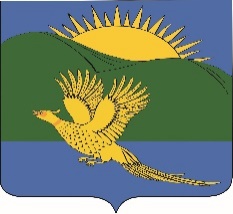 ДУМАПАРТИЗАНСКОГО МУНИЦИПАЛЬНОГО РАЙОНАПРИМОРСКОГО КРАЯРЕШЕНИЕ				       село Владимиро-Александровское	26.07.2019		     	          	        № 148В соответствии с требованиями муниципального правового акта от 27.06.2019 № 120-МПА «О порядке определения квоты приема на целевое обучение по образовательным программам среднего профессионального и высшего образования за счет бюджетных ассигнований бюджета Партизанского муниципального района», принятого решением Думы Партизанского муниципального района от 27.06.2019 № 120, руководствуясь статьями 19, 28, 30 Устава Партизанского муниципального района, Дума Партизанского муниципального районаРЕШИЛА:1. Принять муниципальный правовой акт «Об установлении квоты приема на целевое обучение по образовательным программам среднего профессионального и высшего образования за счет бюджетных ассигнований бюджета Партизанского муниципального района на 2019-2020 учебный год» (прилагается).2. Направить муниципальный правовой акт и.о. главы Партизанского муниципального района для подписания и официального опубликования.3. Настоящее решение вступает в силу со дня его принятия.Председатель Думы                                                                              А.В. АрсентьевМУНИЦИПАЛЬНЫЙ ПРАВОВОЙ АКТОб установлении квоты приема на целевое обучение по образовательным программам среднего профессионального и высшего образования за счет бюджетных ассигнований бюджета Партизанского муниципального района на 2019-2020 учебный год1. В соответствии с требованиями муниципального правового акта от 27.06.2019 № 120-МПА «О порядке определения квоты приема на целевое обучение по образовательным программам среднего профессионального и высшего образования за счет бюджетных ассигнований бюджета Партизанского муниципального района», принятого решением Думы Партизанского муниципального района от 27.06.2019 № 120, с учетом потребностей муниципальных учреждений Партизанского муниципального района в подготовке молодых специалистов, свободных мест в профильных учебных заведениях, осуществляющих услуги по обучению по образовательным программам среднего профессионального и высшего образования, для организации целевого приема и финансовых возможностей бюджета Партизанского муниципального района, установить квоту приема на целевое обучение по образовательным программам среднего профессионального и высшего образования за счет бюджетных ассигнований бюджета Партизанского муниципального района на 2019-2020 учебный год в количествке 2 человек.2. Настоящий муниципальный правовой акт вступает в силу с момента его официального опубликования.И.о. главы Партизанского муниципального района                                     Л.В. Хамхоев26 июля 2019 года№ 148-МПАОб установлении квоты приема на целевое обучение по образовательным программам среднего профессионального и высшего образования за счет бюджетных ассигнований бюджета Партизанского муниципального района на 2019-2020 учебный годПринят решениемДумы Партизанскогомуниципального района от 26.07.2019 № 148   